		HIGH SCHOOL RODEOS OF BC
		MEMBER OF THE NATIONAL HIGH SCHOOL RODEO ASSOCIATION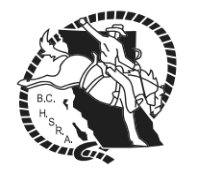 2022-2023 DIRECTOR NOMINATION FORMASSOCIATE MEMBER BEING NOMINATED: ________________________________SIGNATURE OF ACCEPTANCE: __________________________________________NOMINATED BY:	1. _________________________________________________			2. _________________________________________________			3. _________________________________________________DARYL MILLS – NATIONAL DIRECTOR			TERM UP 2027
TYLER KOSICK – PRESIDENT SOUTH REGION			TERM UP 2023 
ROB ESAU – VICE PRESIDENT NORTH REGION 		TERM UP – STEPPING DOWN 
BONNY MILLS – SECRETARY NORTH REGION			TERM UP 2024
STACEY BOWDEN – TREASURER NORTH REGION		TERM UP 2024 
CHRISTINE JONES – NORTH EXECUTIVE DIRECTOR		TERM UP 2024
LAURA JAMES – SOUTH EXECUTIVE DIRECTOR		TERM UP 2024
DAVE HAMMING – DIRECTOR SOUTH REGION		TERM UP 2023
SEAN BENNETT – DIRECTOR SOUTH REGION			TERM UP – STEPPING DOWN
WALLACE MICHEL – DIRECTOR SOUTH REGION		TERM UP 2024
TJ CORR – DIRECTOR NORTH REGION			TERM UP – STEPPING DOWN
STEVE DOWLING – DRIECTOR NORTH REGION		TERM UP 2024
CLAYTON FREEMANTLE – DIRECTOR SOUTH REGION		TERM UP 2024
ANDY HAYWOOD-FARMER – DIRECTOR SOUTH REGION	TERM UP 2023
RYAN MACNAUGHTON – DIRECTOR NORTH REGION		TERM UP 2024NOMINATIONS NEED TO BE IN THE SECRETARY’S HANDS NO LESS THAN ONE WEEK PRIOR TO THE AGM, (MAY 01, 2022) THE FORMS CAN BE GIVEN TO ANY OF THE MEMBERS OF THE NOMINATING COMMITTEE WHICH CONSISTS OF:
NATIONAL DIRECTOR, PRESIDENT, VICE PRESIDENT, SECRETARY AND TREASURER.THE NOMINEE MUST HAVE HAD THEIR ASSOCIATE MEMBERSHIP IN PLACE NO LESS THAN *30 DAYS PRIOR TO THE AGM*. A NOTICE OF THE AGM WILL BE ANNOUNCED ON THE WEBSITE NO LESS THAN 21 DAYS AND BY EMAIL NO LESS THAN 14 DAYS PRIOR TO MEETING DATE. 

